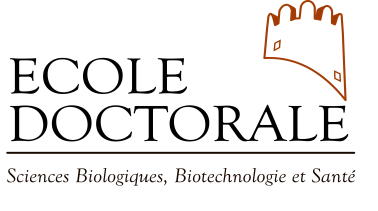 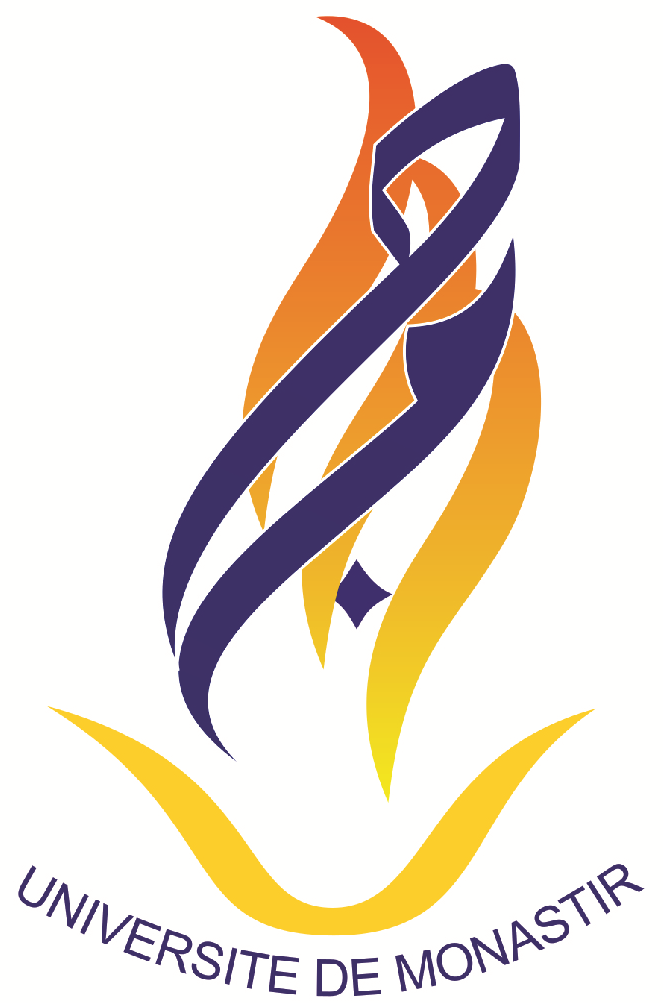 Fiche de renseignementsNom : ……………………………………………………………………………………………………………………………………….………Prénom:……………………………………………………………………………………………………………………………………….…Année d’étude :  1ère année   2ème année    3ème année    4ème année Adresse Electronique :……………………………………………………………………………………………………………………..Téléphone:……………………………………………………………………………………………………………….………….…………Directeur de thèse : …………………………………………………………………………………………………………………………Structure de Recherche :……………………………………………………………………………………………………………………………………………………………………………………………………………………………………Nombre de stages financés réalisés auparavant : ……………    Nature du financement [frais de séjour et/ou frais de transport) / Organisme financeur (Labo ; ED ; Alternance ; ERASMUS ; Autres…) / période] : 1erstage : …………………………………………………………..…../…………………………………/…………………………………2èmestage :………………………………………………………..…../…………………………………/…………………………………3èmestage :………………………………………………………..…../…………………………………/…………………………………N.B :Une fausse déclaration entraine le rejet de la demande et l’exclusion définitivede tout autre appel d’offreJe déclare sur l’honneur que les informations ci-dessus sont exactes et m’engage à remettre un rapport détaillé sur le travail effectué à l’école doctorale dans les 15 jours qui suivent la date de mon retour.Date : ……../…...../20.….(Nom & Prénom) : ………………………………………………………..Signature 